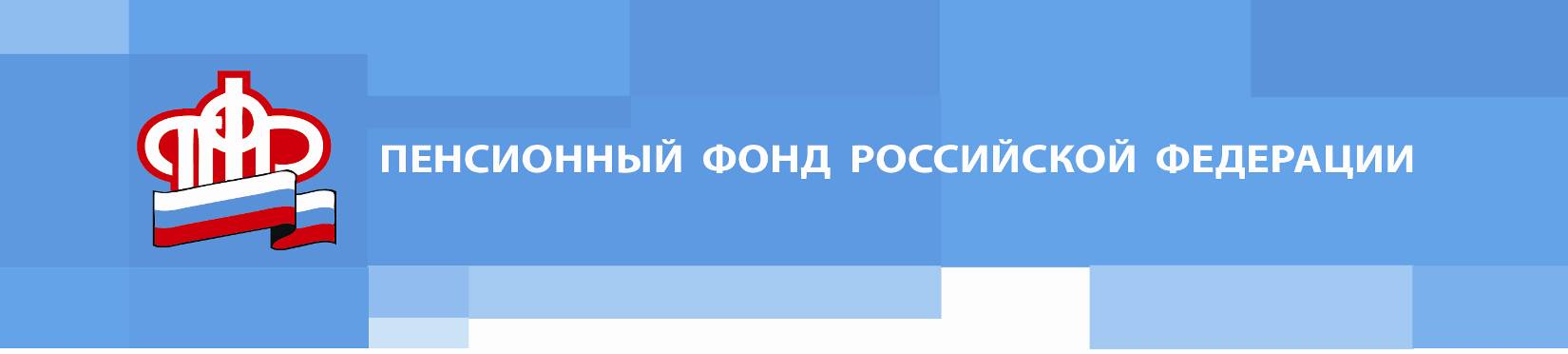 Пресс-релиз от 09 декабря 2022 годаРезультаты аукциона по размещению пенсионных накоплений в банковские депозитыНа Московской бирже прошел отбор заявок на размещение средств пенсионных накоплений в банковские депозиты. В результате аукциона удовлетворена заявка одной кредитной организации на общую сумму 439 млн рублей, то есть всю сумму, выставленную к торгам. Средства размещены в депозиты по ставке 8,64 процента годовых сроком на 124 дня, до 12 апреля 2023 года.Согласно закону средства обязательных и добровольных страховых взносов, поступающих на накопительную пенсию, подлежат инвестированию до момента передачи их в управляющие компании и негосударственные пенсионные фонды. Инвестированию также подлежат средства резерва Пенсионного фонда России по обязательному пенсионному страхованию.Депозитные аукционы проводятся в соответствии с постановлением Правительства РФ и приказами Министерства финансов РФ, которые регламентируют порядок и критерии отбора банков, принимающих участие в аукционе. Подробнее о размещении пенсионных накоплений в банковские депозиты https://pfr.gov.ru/grazhdanam/pensions/pens_nak/bank_depozit/.________________________________________________Группа по взаимодействию со СМИ Отделения Пенсионного фонда РФ по Томской областиТел.: (3822) 48-55-80; 48-55-91;E-mail: smi @080.pfr.ru